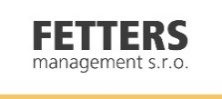 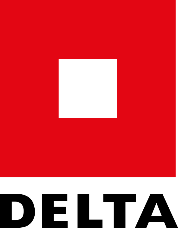 Změnový list (Variace podle Pod-článku 13.3 Smluvních podmínek)                   Záznam o změně závazkuZměnový list (Variace podle Pod-článku 13.3 Smluvních podmínek)                   Záznam o změně závazkuZměnový list (Variace podle Pod-článku 13.3 Smluvních podmínek)                   Záznam o změně závazkuZměnový list (Variace podle Pod-článku 13.3 Smluvních podmínek)                   Záznam o změně závazkuZměnový list (Variace podle Pod-článku 13.3 Smluvních podmínek)                   Záznam o změně závazkuZměnový list (Variace podle Pod-článku 13.3 Smluvních podmínek)                   Záznam o změně závazkuZměnový list (Variace podle Pod-článku 13.3 Smluvních podmínek)                   Záznam o změně závazkuZměnový list (Variace podle Pod-článku 13.3 Smluvních podmínek)                   Záznam o změně závazkuZměnový list (Variace podle Pod-článku 13.3 Smluvních podmínek)                   Záznam o změně závazkuČíslo Smlouvy: 592/ORM/2023Číslo Smlouvy: 592/ORM/2023Číslo Smlouvy: 592/ORM/2023Číslo Smlouvy: 592/ORM/2023Číslo Smlouvy: 592/ORM/2023Další identifikace (číslo SO/PS /číslo Změny)Další identifikace (číslo SO/PS /číslo Změny)Číslo Změnového listu:Číslo Změnového listu:Dílo: HMA v Jihlavě - Zhotovitel stavbyDílo: HMA v Jihlavě - Zhotovitel stavbyDílo: HMA v Jihlavě - Zhotovitel stavbyDílo: HMA v Jihlavě - Zhotovitel stavbyDílo: HMA v Jihlavě - Zhotovitel stavbyVRNVRN005005Správce stavby (případně Objednatel nad určitý finanční limit) a Zhotovitel výše uvedeného Díla se dohodli na uzavření tohoto Změnového listu:
Správce stavby: Pod-článek 1.1.2.4 (případně Objednatel nad určitý finanční limit)
Zhotovitel: Pod-článek 1.1.2.3, 4.3Správce stavby (případně Objednatel nad určitý finanční limit) a Zhotovitel výše uvedeného Díla se dohodli na uzavření tohoto Změnového listu:
Správce stavby: Pod-článek 1.1.2.4 (případně Objednatel nad určitý finanční limit)
Zhotovitel: Pod-článek 1.1.2.3, 4.3Správce stavby (případně Objednatel nad určitý finanční limit) a Zhotovitel výše uvedeného Díla se dohodli na uzavření tohoto Změnového listu:
Správce stavby: Pod-článek 1.1.2.4 (případně Objednatel nad určitý finanční limit)
Zhotovitel: Pod-článek 1.1.2.3, 4.3Správce stavby (případně Objednatel nad určitý finanční limit) a Zhotovitel výše uvedeného Díla se dohodli na uzavření tohoto Změnového listu:
Správce stavby: Pod-článek 1.1.2.4 (případně Objednatel nad určitý finanční limit)
Zhotovitel: Pod-článek 1.1.2.3, 4.3Správce stavby (případně Objednatel nad určitý finanční limit) a Zhotovitel výše uvedeného Díla se dohodli na uzavření tohoto Změnového listu:
Správce stavby: Pod-článek 1.1.2.4 (případně Objednatel nad určitý finanční limit)
Zhotovitel: Pod-článek 1.1.2.3, 4.3Správce stavby (případně Objednatel nad určitý finanční limit) a Zhotovitel výše uvedeného Díla se dohodli na uzavření tohoto Změnového listu:
Správce stavby: Pod-článek 1.1.2.4 (případně Objednatel nad určitý finanční limit)
Zhotovitel: Pod-článek 1.1.2.3, 4.3Správce stavby (případně Objednatel nad určitý finanční limit) a Zhotovitel výše uvedeného Díla se dohodli na uzavření tohoto Změnového listu:
Správce stavby: Pod-článek 1.1.2.4 (případně Objednatel nad určitý finanční limit)
Zhotovitel: Pod-článek 1.1.2.3, 4.3Správce stavby (případně Objednatel nad určitý finanční limit) a Zhotovitel výše uvedeného Díla se dohodli na uzavření tohoto Změnového listu:
Správce stavby: Pod-článek 1.1.2.4 (případně Objednatel nad určitý finanční limit)
Zhotovitel: Pod-článek 1.1.2.3, 4.3Správce stavby (případně Objednatel nad určitý finanční limit) a Zhotovitel výše uvedeného Díla se dohodli na uzavření tohoto Změnového listu:
Správce stavby: Pod-článek 1.1.2.4 (případně Objednatel nad určitý finanční limit)
Zhotovitel: Pod-článek 1.1.2.3, 4.3Správce stavby (případně Objednatel nad určitý finanční limit) a Zhotovitel výše uvedeného Díla se dohodli na uzavření tohoto Změnového listu:
Správce stavby: Pod-článek 1.1.2.4 (případně Objednatel nad určitý finanční limit)
Zhotovitel: Pod-článek 1.1.2.3, 4.3Správce stavby (případně Objednatel nad určitý finanční limit) a Zhotovitel výše uvedeného Díla se dohodli na uzavření tohoto Změnového listu:
Správce stavby: Pod-článek 1.1.2.4 (případně Objednatel nad určitý finanční limit)
Zhotovitel: Pod-článek 1.1.2.3, 4.3Správce stavby (případně Objednatel nad určitý finanční limit) a Zhotovitel výše uvedeného Díla se dohodli na uzavření tohoto Změnového listu:
Správce stavby: Pod-článek 1.1.2.4 (případně Objednatel nad určitý finanční limit)
Zhotovitel: Pod-článek 1.1.2.3, 4.3Správce stavby (případně Objednatel nad určitý finanční limit) a Zhotovitel výše uvedeného Díla se dohodli na uzavření tohoto Změnového listu:
Správce stavby: Pod-článek 1.1.2.4 (případně Objednatel nad určitý finanční limit)
Zhotovitel: Pod-článek 1.1.2.3, 4.3Správce stavby (případně Objednatel nad určitý finanční limit) a Zhotovitel výše uvedeného Díla se dohodli na uzavření tohoto Změnového listu:
Správce stavby: Pod-článek 1.1.2.4 (případně Objednatel nad určitý finanční limit)
Zhotovitel: Pod-článek 1.1.2.3, 4.3Správce stavby (případně Objednatel nad určitý finanční limit) a Zhotovitel výše uvedeného Díla se dohodli na uzavření tohoto Změnového listu:
Správce stavby: Pod-článek 1.1.2.4 (případně Objednatel nad určitý finanční limit)
Zhotovitel: Pod-článek 1.1.2.3, 4.3Správce stavby (případně Objednatel nad určitý finanční limit) a Zhotovitel výše uvedeného Díla se dohodli na uzavření tohoto Změnového listu:
Správce stavby: Pod-článek 1.1.2.4 (případně Objednatel nad určitý finanční limit)
Zhotovitel: Pod-článek 1.1.2.3, 4.3Správce stavby (případně Objednatel nad určitý finanční limit) a Zhotovitel výše uvedeného Díla se dohodli na uzavření tohoto Změnového listu:
Správce stavby: Pod-článek 1.1.2.4 (případně Objednatel nad určitý finanční limit)
Zhotovitel: Pod-článek 1.1.2.3, 4.3Správce stavby (případně Objednatel nad určitý finanční limit) a Zhotovitel výše uvedeného Díla se dohodli na uzavření tohoto Změnového listu:
Správce stavby: Pod-článek 1.1.2.4 (případně Objednatel nad určitý finanční limit)
Zhotovitel: Pod-článek 1.1.2.3, 4.3Správce stavby (případně Objednatel nad určitý finanční limit) a Zhotovitel výše uvedeného Díla se dohodli na uzavření tohoto Změnového listu:
Správce stavby: Pod-článek 1.1.2.4 (případně Objednatel nad určitý finanční limit)
Zhotovitel: Pod-článek 1.1.2.3, 4.3Správce stavby (případně Objednatel nad určitý finanční limit) a Zhotovitel výše uvedeného Díla se dohodli na uzavření tohoto Změnového listu:
Správce stavby: Pod-článek 1.1.2.4 (případně Objednatel nad určitý finanční limit)
Zhotovitel: Pod-článek 1.1.2.3, 4.3Správce stavby (případně Objednatel nad určitý finanční limit) a Zhotovitel výše uvedeného Díla se dohodli na uzavření tohoto Změnového listu:
Správce stavby: Pod-článek 1.1.2.4 (případně Objednatel nad určitý finanční limit)
Zhotovitel: Pod-článek 1.1.2.3, 4.3Správce stavby (případně Objednatel nad určitý finanční limit) a Zhotovitel výše uvedeného Díla se dohodli na uzavření tohoto Změnového listu:
Správce stavby: Pod-článek 1.1.2.4 (případně Objednatel nad určitý finanční limit)
Zhotovitel: Pod-článek 1.1.2.3, 4.3Správce stavby (případně Objednatel nad určitý finanční limit) a Zhotovitel výše uvedeného Díla se dohodli na uzavření tohoto Změnového listu:
Správce stavby: Pod-článek 1.1.2.4 (případně Objednatel nad určitý finanční limit)
Zhotovitel: Pod-článek 1.1.2.3, 4.3Správce stavby (případně Objednatel nad určitý finanční limit) a Zhotovitel výše uvedeného Díla se dohodli na uzavření tohoto Změnového listu:
Správce stavby: Pod-článek 1.1.2.4 (případně Objednatel nad určitý finanční limit)
Zhotovitel: Pod-článek 1.1.2.3, 4.3Správce stavby (případně Objednatel nad určitý finanční limit) a Zhotovitel výše uvedeného Díla se dohodli na uzavření tohoto Změnového listu:
Správce stavby: Pod-článek 1.1.2.4 (případně Objednatel nad určitý finanční limit)
Zhotovitel: Pod-článek 1.1.2.3, 4.3Správce stavby (případně Objednatel nad určitý finanční limit) a Zhotovitel výše uvedeného Díla se dohodli na uzavření tohoto Změnového listu:
Správce stavby: Pod-článek 1.1.2.4 (případně Objednatel nad určitý finanční limit)
Zhotovitel: Pod-článek 1.1.2.3, 4.3Správce stavby (případně Objednatel nad určitý finanční limit) a Zhotovitel výše uvedeného Díla se dohodli na uzavření tohoto Změnového listu:
Správce stavby: Pod-článek 1.1.2.4 (případně Objednatel nad určitý finanční limit)
Zhotovitel: Pod-článek 1.1.2.3, 4.3Správce stavby (případně Objednatel nad určitý finanční limit) a Zhotovitel výše uvedeného Díla se dohodli na uzavření tohoto Změnového listu:
Správce stavby: Pod-článek 1.1.2.4 (případně Objednatel nad určitý finanční limit)
Zhotovitel: Pod-článek 1.1.2.3, 4.3Správce stavby (případně Objednatel nad určitý finanční limit) a Zhotovitel výše uvedeného Díla se dohodli na uzavření tohoto Změnového listu:
Správce stavby: Pod-článek 1.1.2.4 (případně Objednatel nad určitý finanční limit)
Zhotovitel: Pod-článek 1.1.2.3, 4.3Správce stavby (případně Objednatel nad určitý finanční limit) a Zhotovitel výše uvedeného Díla se dohodli na uzavření tohoto Změnového listu:
Správce stavby: Pod-článek 1.1.2.4 (případně Objednatel nad určitý finanční limit)
Zhotovitel: Pod-článek 1.1.2.3, 4.3Správce stavby (případně Objednatel nad určitý finanční limit) a Zhotovitel výše uvedeného Díla se dohodli na uzavření tohoto Změnového listu:
Správce stavby: Pod-článek 1.1.2.4 (případně Objednatel nad určitý finanční limit)
Zhotovitel: Pod-článek 1.1.2.3, 4.3Správce stavby (případně Objednatel nad určitý finanční limit) a Zhotovitel výše uvedeného Díla se dohodli na uzavření tohoto Změnového listu:
Správce stavby: Pod-článek 1.1.2.4 (případně Objednatel nad určitý finanční limit)
Zhotovitel: Pod-článek 1.1.2.3, 4.3Správce stavby (případně Objednatel nad určitý finanční limit) a Zhotovitel výše uvedeného Díla se dohodli na uzavření tohoto Změnového listu:
Správce stavby: Pod-článek 1.1.2.4 (případně Objednatel nad určitý finanční limit)
Zhotovitel: Pod-článek 1.1.2.3, 4.3Správce stavby (případně Objednatel nad určitý finanční limit) a Zhotovitel výše uvedeného Díla se dohodli na uzavření tohoto Změnového listu:
Správce stavby: Pod-článek 1.1.2.4 (případně Objednatel nad určitý finanční limit)
Zhotovitel: Pod-článek 1.1.2.3, 4.3Správce stavby (případně Objednatel nad určitý finanční limit) a Zhotovitel výše uvedeného Díla se dohodli na uzavření tohoto Změnového listu:
Správce stavby: Pod-článek 1.1.2.4 (případně Objednatel nad určitý finanční limit)
Zhotovitel: Pod-článek 1.1.2.3, 4.3Správce stavby (případně Objednatel nad určitý finanční limit) a Zhotovitel výše uvedeného Díla se dohodli na uzavření tohoto Změnového listu:
Správce stavby: Pod-článek 1.1.2.4 (případně Objednatel nad určitý finanční limit)
Zhotovitel: Pod-článek 1.1.2.3, 4.3Přílohy Změnového listu:
(a) popis navrhované práce
Projekční práce - návrh podružného měření spotřeb pro jednotlivé části gastra.
(b) Vliv změny na dobu pro dokončení
Bez dopadu do termínu.
(c) ocenění změny
Cenová nabídka viz. VV - příloha č.1.Přílohy Změnového listu:
(a) popis navrhované práce
Projekční práce - návrh podružného měření spotřeb pro jednotlivé části gastra.
(b) Vliv změny na dobu pro dokončení
Bez dopadu do termínu.
(c) ocenění změny
Cenová nabídka viz. VV - příloha č.1.Přílohy Změnového listu:
(a) popis navrhované práce
Projekční práce - návrh podružného měření spotřeb pro jednotlivé části gastra.
(b) Vliv změny na dobu pro dokončení
Bez dopadu do termínu.
(c) ocenění změny
Cenová nabídka viz. VV - příloha č.1.Přílohy Změnového listu:
(a) popis navrhované práce
Projekční práce - návrh podružného měření spotřeb pro jednotlivé části gastra.
(b) Vliv změny na dobu pro dokončení
Bez dopadu do termínu.
(c) ocenění změny
Cenová nabídka viz. VV - příloha č.1.Přílohy Změnového listu:
(a) popis navrhované práce
Projekční práce - návrh podružného měření spotřeb pro jednotlivé části gastra.
(b) Vliv změny na dobu pro dokončení
Bez dopadu do termínu.
(c) ocenění změny
Cenová nabídka viz. VV - příloha č.1.Přílohy Změnového listu:
(a) popis navrhované práce
Projekční práce - návrh podružného měření spotřeb pro jednotlivé části gastra.
(b) Vliv změny na dobu pro dokončení
Bez dopadu do termínu.
(c) ocenění změny
Cenová nabídka viz. VV - příloha č.1.Paré č.PříjemcePřílohy Změnového listu:
(a) popis navrhované práce
Projekční práce - návrh podružného měření spotřeb pro jednotlivé části gastra.
(b) Vliv změny na dobu pro dokončení
Bez dopadu do termínu.
(c) ocenění změny
Cenová nabídka viz. VV - příloha č.1.Přílohy Změnového listu:
(a) popis navrhované práce
Projekční práce - návrh podružného měření spotřeb pro jednotlivé části gastra.
(b) Vliv změny na dobu pro dokončení
Bez dopadu do termínu.
(c) ocenění změny
Cenová nabídka viz. VV - příloha č.1.Přílohy Změnového listu:
(a) popis navrhované práce
Projekční práce - návrh podružného měření spotřeb pro jednotlivé části gastra.
(b) Vliv změny na dobu pro dokončení
Bez dopadu do termínu.
(c) ocenění změny
Cenová nabídka viz. VV - příloha č.1.Přílohy Změnového listu:
(a) popis navrhované práce
Projekční práce - návrh podružného měření spotřeb pro jednotlivé části gastra.
(b) Vliv změny na dobu pro dokončení
Bez dopadu do termínu.
(c) ocenění změny
Cenová nabídka viz. VV - příloha č.1.Přílohy Změnového listu:
(a) popis navrhované práce
Projekční práce - návrh podružného měření spotřeb pro jednotlivé části gastra.
(b) Vliv změny na dobu pro dokončení
Bez dopadu do termínu.
(c) ocenění změny
Cenová nabídka viz. VV - příloha č.1.Přílohy Změnového listu:
(a) popis navrhované práce
Projekční práce - návrh podružného měření spotřeb pro jednotlivé části gastra.
(b) Vliv změny na dobu pro dokončení
Bez dopadu do termínu.
(c) ocenění změny
Cenová nabídka viz. VV - příloha č.1.Přílohy Změnového listu:
(a) popis navrhované práce
Projekční práce - návrh podružného měření spotřeb pro jednotlivé části gastra.
(b) Vliv změny na dobu pro dokončení
Bez dopadu do termínu.
(c) ocenění změny
Cenová nabídka viz. VV - příloha č.1.Přílohy Změnového listu:
(a) popis navrhované práce
Projekční práce - návrh podružného měření spotřeb pro jednotlivé části gastra.
(b) Vliv změny na dobu pro dokončení
Bez dopadu do termínu.
(c) ocenění změny
Cenová nabídka viz. VV - příloha č.1.Přílohy Změnového listu:
(a) popis navrhované práce
Projekční práce - návrh podružného měření spotřeb pro jednotlivé části gastra.
(b) Vliv změny na dobu pro dokončení
Bez dopadu do termínu.
(c) ocenění změny
Cenová nabídka viz. VV - příloha č.1.Přílohy Změnového listu:
(a) popis navrhované práce
Projekční práce - návrh podružného měření spotřeb pro jednotlivé části gastra.
(b) Vliv změny na dobu pro dokončení
Bez dopadu do termínu.
(c) ocenění změny
Cenová nabídka viz. VV - příloha č.1.Přílohy Změnového listu:
(a) popis navrhované práce
Projekční práce - návrh podružného měření spotřeb pro jednotlivé části gastra.
(b) Vliv změny na dobu pro dokončení
Bez dopadu do termínu.
(c) ocenění změny
Cenová nabídka viz. VV - příloha č.1.Přílohy Změnového listu:
(a) popis navrhované práce
Projekční práce - návrh podružného měření spotřeb pro jednotlivé části gastra.
(b) Vliv změny na dobu pro dokončení
Bez dopadu do termínu.
(c) ocenění změny
Cenová nabídka viz. VV - příloha č.1.1Správce stavbySprávce stavbyPřílohy Změnového listu:
(a) popis navrhované práce
Projekční práce - návrh podružného měření spotřeb pro jednotlivé části gastra.
(b) Vliv změny na dobu pro dokončení
Bez dopadu do termínu.
(c) ocenění změny
Cenová nabídka viz. VV - příloha č.1.Přílohy Změnového listu:
(a) popis navrhované práce
Projekční práce - návrh podružného měření spotřeb pro jednotlivé části gastra.
(b) Vliv změny na dobu pro dokončení
Bez dopadu do termínu.
(c) ocenění změny
Cenová nabídka viz. VV - příloha č.1.Přílohy Změnového listu:
(a) popis navrhované práce
Projekční práce - návrh podružného měření spotřeb pro jednotlivé části gastra.
(b) Vliv změny na dobu pro dokončení
Bez dopadu do termínu.
(c) ocenění změny
Cenová nabídka viz. VV - příloha č.1.Přílohy Změnového listu:
(a) popis navrhované práce
Projekční práce - návrh podružného měření spotřeb pro jednotlivé části gastra.
(b) Vliv změny na dobu pro dokončení
Bez dopadu do termínu.
(c) ocenění změny
Cenová nabídka viz. VV - příloha č.1.Přílohy Změnového listu:
(a) popis navrhované práce
Projekční práce - návrh podružného měření spotřeb pro jednotlivé části gastra.
(b) Vliv změny na dobu pro dokončení
Bez dopadu do termínu.
(c) ocenění změny
Cenová nabídka viz. VV - příloha č.1.Přílohy Změnového listu:
(a) popis navrhované práce
Projekční práce - návrh podružného měření spotřeb pro jednotlivé části gastra.
(b) Vliv změny na dobu pro dokončení
Bez dopadu do termínu.
(c) ocenění změny
Cenová nabídka viz. VV - příloha č.1.2ZhotovitelPřílohy Změnového listu:
(a) popis navrhované práce
Projekční práce - návrh podružného měření spotřeb pro jednotlivé části gastra.
(b) Vliv změny na dobu pro dokončení
Bez dopadu do termínu.
(c) ocenění změny
Cenová nabídka viz. VV - příloha č.1.Přílohy Změnového listu:
(a) popis navrhované práce
Projekční práce - návrh podružného měření spotřeb pro jednotlivé části gastra.
(b) Vliv změny na dobu pro dokončení
Bez dopadu do termínu.
(c) ocenění změny
Cenová nabídka viz. VV - příloha č.1.Přílohy Změnového listu:
(a) popis navrhované práce
Projekční práce - návrh podružného měření spotřeb pro jednotlivé části gastra.
(b) Vliv změny na dobu pro dokončení
Bez dopadu do termínu.
(c) ocenění změny
Cenová nabídka viz. VV - příloha č.1.Přílohy Změnového listu:
(a) popis navrhované práce
Projekční práce - návrh podružného měření spotřeb pro jednotlivé části gastra.
(b) Vliv změny na dobu pro dokončení
Bez dopadu do termínu.
(c) ocenění změny
Cenová nabídka viz. VV - příloha č.1.Přílohy Změnového listu:
(a) popis navrhované práce
Projekční práce - návrh podružného měření spotřeb pro jednotlivé části gastra.
(b) Vliv změny na dobu pro dokončení
Bez dopadu do termínu.
(c) ocenění změny
Cenová nabídka viz. VV - příloha č.1.Přílohy Změnového listu:
(a) popis navrhované práce
Projekční práce - návrh podružného měření spotřeb pro jednotlivé části gastra.
(b) Vliv změny na dobu pro dokončení
Bez dopadu do termínu.
(c) ocenění změny
Cenová nabídka viz. VV - příloha č.1.3Autorský dozorAutorský dozorPřílohy Změnového listu:
(a) popis navrhované práce
Projekční práce - návrh podružného měření spotřeb pro jednotlivé části gastra.
(b) Vliv změny na dobu pro dokončení
Bez dopadu do termínu.
(c) ocenění změny
Cenová nabídka viz. VV - příloha č.1.Přílohy Změnového listu:
(a) popis navrhované práce
Projekční práce - návrh podružného měření spotřeb pro jednotlivé části gastra.
(b) Vliv změny na dobu pro dokončení
Bez dopadu do termínu.
(c) ocenění změny
Cenová nabídka viz. VV - příloha č.1.Přílohy Změnového listu:
(a) popis navrhované práce
Projekční práce - návrh podružného měření spotřeb pro jednotlivé části gastra.
(b) Vliv změny na dobu pro dokončení
Bez dopadu do termínu.
(c) ocenění změny
Cenová nabídka viz. VV - příloha č.1.Přílohy Změnového listu:
(a) popis navrhované práce
Projekční práce - návrh podružného měření spotřeb pro jednotlivé části gastra.
(b) Vliv změny na dobu pro dokončení
Bez dopadu do termínu.
(c) ocenění změny
Cenová nabídka viz. VV - příloha č.1.Přílohy Změnového listu:
(a) popis navrhované práce
Projekční práce - návrh podružného měření spotřeb pro jednotlivé části gastra.
(b) Vliv změny na dobu pro dokončení
Bez dopadu do termínu.
(c) ocenění změny
Cenová nabídka viz. VV - příloha č.1.Přílohy Změnového listu:
(a) popis navrhované práce
Projekční práce - návrh podružného měření spotřeb pro jednotlivé části gastra.
(b) Vliv změny na dobu pro dokončení
Bez dopadu do termínu.
(c) ocenění změny
Cenová nabídka viz. VV - příloha č.1.4ObjednatelPřílohy Změnového listu:
(a) popis navrhované práce
Projekční práce - návrh podružného měření spotřeb pro jednotlivé části gastra.
(b) Vliv změny na dobu pro dokončení
Bez dopadu do termínu.
(c) ocenění změny
Cenová nabídka viz. VV - příloha č.1.Přílohy Změnového listu:
(a) popis navrhované práce
Projekční práce - návrh podružného měření spotřeb pro jednotlivé části gastra.
(b) Vliv změny na dobu pro dokončení
Bez dopadu do termínu.
(c) ocenění změny
Cenová nabídka viz. VV - příloha č.1.Přílohy Změnového listu:
(a) popis navrhované práce
Projekční práce - návrh podružného měření spotřeb pro jednotlivé části gastra.
(b) Vliv změny na dobu pro dokončení
Bez dopadu do termínu.
(c) ocenění změny
Cenová nabídka viz. VV - příloha č.1.Přílohy Změnového listu:
(a) popis navrhované práce
Projekční práce - návrh podružného měření spotřeb pro jednotlivé části gastra.
(b) Vliv změny na dobu pro dokončení
Bez dopadu do termínu.
(c) ocenění změny
Cenová nabídka viz. VV - příloha č.1.Přílohy Změnového listu:
(a) popis navrhované práce
Projekční práce - návrh podružného měření spotřeb pro jednotlivé části gastra.
(b) Vliv změny na dobu pro dokončení
Bez dopadu do termínu.
(c) ocenění změny
Cenová nabídka viz. VV - příloha č.1.Přílohy Změnového listu:
(a) popis navrhované práce
Projekční práce - návrh podružného měření spotřeb pro jednotlivé části gastra.
(b) Vliv změny na dobu pro dokončení
Bez dopadu do termínu.
(c) ocenění změny
Cenová nabídka viz. VV - příloha č.1.Iniciátor Změny: Správce stavby
Popis Změny: Na základě požadavku investora stavby předkládáme cenovou nabídku za úpravy projektové dokumentace spojené se samostaným měřením spotřeb pro části gastra specifikované v příloze č. 1 - cenové nabídce.Iniciátor Změny: Správce stavby
Popis Změny: Na základě požadavku investora stavby předkládáme cenovou nabídku za úpravy projektové dokumentace spojené se samostaným měřením spotřeb pro části gastra specifikované v příloze č. 1 - cenové nabídce.Iniciátor Změny: Správce stavby
Popis Změny: Na základě požadavku investora stavby předkládáme cenovou nabídku za úpravy projektové dokumentace spojené se samostaným měřením spotřeb pro části gastra specifikované v příloze č. 1 - cenové nabídce.Iniciátor Změny: Správce stavby
Popis Změny: Na základě požadavku investora stavby předkládáme cenovou nabídku za úpravy projektové dokumentace spojené se samostaným měřením spotřeb pro části gastra specifikované v příloze č. 1 - cenové nabídce.Iniciátor Změny: Správce stavby
Popis Změny: Na základě požadavku investora stavby předkládáme cenovou nabídku za úpravy projektové dokumentace spojené se samostaným měřením spotřeb pro části gastra specifikované v příloze č. 1 - cenové nabídce.Iniciátor Změny: Správce stavby
Popis Změny: Na základě požadavku investora stavby předkládáme cenovou nabídku za úpravy projektové dokumentace spojené se samostaným měřením spotřeb pro části gastra specifikované v příloze č. 1 - cenové nabídce.Iniciátor Změny: Správce stavby
Popis Změny: Na základě požadavku investora stavby předkládáme cenovou nabídku za úpravy projektové dokumentace spojené se samostaným měřením spotřeb pro části gastra specifikované v příloze č. 1 - cenové nabídce.Iniciátor Změny: Správce stavby
Popis Změny: Na základě požadavku investora stavby předkládáme cenovou nabídku za úpravy projektové dokumentace spojené se samostaným měřením spotřeb pro části gastra specifikované v příloze č. 1 - cenové nabídce.Iniciátor Změny: Správce stavby
Popis Změny: Na základě požadavku investora stavby předkládáme cenovou nabídku za úpravy projektové dokumentace spojené se samostaným měřením spotřeb pro části gastra specifikované v příloze č. 1 - cenové nabídce.Specifikace změny dle ZZVZ:Specifikace změny dle ZZVZ:Specifikace změny dle ZZVZ:Specifikace změny dle ZZVZ:Specifikace změny dle ZZVZ:Specifikace změny dle ZZVZ:Specifikace změny dle ZZVZ:Specifikace změny dle ZZVZ:Specifikace změny dle ZZVZ:Odůvodnění změny dle ZZVZ:Odůvodnění změny dle ZZVZ:Odůvodnění změny dle ZZVZ:Odůvodnění změny dle ZZVZ: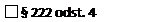 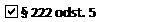 a ) dodatečnost stavebních prací, které nebyly zahrnuty v původním závazku a ) dodatečnost stavebních prací, které nebyly zahrnuty v původním závazku a ) dodatečnost stavebních prací, které nebyly zahrnuty v původním závazku a ) dodatečnost stavebních prací, které nebyly zahrnuty v původním závazku a ) dodatečnost stavebních prací, které nebyly zahrnuty v původním závazku a ) dodatečnost stavebních prací, které nebyly zahrnuty v původním závazku a ) dodatečnost stavebních prací, které nebyly zahrnuty v původním závazku a ) dodatečnost stavebních prací, které nebyly zahrnuty v původním závazku b) nezbytnost dodatečných pracíb) nezbytnost dodatečných pracíb) nezbytnost dodatečných pracíb) nezbytnost dodatečných pracíb) nezbytnost dodatečných pracíb) nezbytnost dodatečných pracíb) nezbytnost dodatečných pracíb) nezbytnost dodatečných pracíc) nemožnost změnit dodavatele z ekonomických anebo technických důvodů (slučitelnost nebo interoperabilitu se stávajícím zařízením)c) nemožnost změnit dodavatele z ekonomických anebo technických důvodů (slučitelnost nebo interoperabilitu se stávajícím zařízením)c) nemožnost změnit dodavatele z ekonomických anebo technických důvodů (slučitelnost nebo interoperabilitu se stávajícím zařízením)c) nemožnost změnit dodavatele z ekonomických anebo technických důvodů (slučitelnost nebo interoperabilitu se stávajícím zařízením)c) nemožnost změnit dodavatele z ekonomických anebo technických důvodů (slučitelnost nebo interoperabilitu se stávajícím zařízením)c) nemožnost změnit dodavatele z ekonomických anebo technických důvodů (slučitelnost nebo interoperabilitu se stávajícím zařízením)c) nemožnost změnit dodavatele z ekonomických anebo technických důvodů (slučitelnost nebo interoperabilitu se stávajícím zařízením)c) nemožnost změnit dodavatele z ekonomických anebo technických důvodů (slučitelnost nebo interoperabilitu se stávajícím zařízením)d) značné obtíže nebo výrazné zvýšení nákladů při změně dodavateled) značné obtíže nebo výrazné zvýšení nákladů při změně dodavateled) značné obtíže nebo výrazné zvýšení nákladů při změně dodavateled) značné obtíže nebo výrazné zvýšení nákladů při změně dodavateled) značné obtíže nebo výrazné zvýšení nákladů při změně dodavateled) značné obtíže nebo výrazné zvýšení nákladů při změně dodavateled) značné obtíže nebo výrazné zvýšení nákladů při změně dodavateled) značné obtíže nebo výrazné zvýšení nákladů při změně dodavatele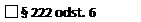 a) nepředvídatelnost okolností zadavatelem, které způsobily změnya) nepředvídatelnost okolností zadavatelem, které způsobily změnya) nepředvídatelnost okolností zadavatelem, které způsobily změnya) nepředvídatelnost okolností zadavatelem, které způsobily změnya) nepředvídatelnost okolností zadavatelem, které způsobily změnya) nepředvídatelnost okolností zadavatelem, které způsobily změnya) nepředvídatelnost okolností zadavatelem, které způsobily změnya) nepředvídatelnost okolností zadavatelem, které způsobily změny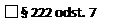 a) srovnatelný druh materiálu/prací nové položky vůči nahrazované položcea) srovnatelný druh materiálu/prací nové položky vůči nahrazované položcea) srovnatelný druh materiálu/prací nové položky vůči nahrazované položcea) srovnatelný druh materiálu/prací nové položky vůči nahrazované položcea) srovnatelný druh materiálu/prací nové položky vůči nahrazované položcea) srovnatelný druh materiálu/prací nové položky vůči nahrazované položcea) srovnatelný druh materiálu/prací nové položky vůči nahrazované položcea) srovnatelný druh materiálu/prací nové položky vůči nahrazované položceb) stejná nebo nižší cena materiálu/prací nové položky vůči nahrazované položceb) stejná nebo nižší cena materiálu/prací nové položky vůči nahrazované položceb) stejná nebo nižší cena materiálu/prací nové položky vůči nahrazované položceb) stejná nebo nižší cena materiálu/prací nové položky vůči nahrazované položceb) stejná nebo nižší cena materiálu/prací nové položky vůči nahrazované položceb) stejná nebo nižší cena materiálu/prací nové položky vůči nahrazované položceb) stejná nebo nižší cena materiálu/prací nové položky vůči nahrazované položceb) stejná nebo nižší cena materiálu/prací nové položky vůči nahrazované položcec) stejná nebo vyšší kvalita materiálu/prací nové položky vůči nahrazované položcec) stejná nebo vyšší kvalita materiálu/prací nové položky vůči nahrazované položcec) stejná nebo vyšší kvalita materiálu/prací nové položky vůči nahrazované položcec) stejná nebo vyšší kvalita materiálu/prací nové položky vůči nahrazované položcec) stejná nebo vyšší kvalita materiálu/prací nové položky vůči nahrazované položcec) stejná nebo vyšší kvalita materiálu/prací nové položky vůči nahrazované položcec) stejná nebo vyšší kvalita materiálu/prací nové položky vůči nahrazované položcec) stejná nebo vyšší kvalita materiálu/prací nové položky vůči nahrazované položceÚdaje v Kč bez DPH:Údaje v Kč bez DPH:Cena Smlouvy o dílo včetně předchozích změnCena Smlouvy o dílo včetně předchozích změnCena Smlouvy o dílo včetně předchozích změnCena Smlouvy o dílo včetně předchozích změnCena Smlouvy o dílo včetně předchozích změnCena Smlouvy o dílo včetně předchozích změnCena Smlouvy o dílo včetně předchozích změn1 907 219 763,151 907 219 763,15Cena vypuštěných pracíCena vypuštěných pracíCena vypuštěných pracíCena vypuštěných pracíCena vypuštěných pracíCena vypuštěných pracíCena vypuštěných prací0,000,00Cena dodatečných pracíCena dodatečných pracíCena dodatečných pracíCena dodatečných pracíCena dodatečných pracíCena dodatečných pracíCena dodatečných prací210 600,00210 600,00Odměna GD za úsporyOdměna GD za úsporyOdměna GD za úsporyOdměna GD za úsporyOdměna GD za úsporyOdměna GD za úsporyOdměna GD za úspory0,000,00Cena Smlouvy o dílo a předchozích změn včetně aktuální změnyCena Smlouvy o dílo a předchozích změn včetně aktuální změnyCena Smlouvy o dílo a předchozích změn včetně aktuální změnyCena Smlouvy o dílo a předchozích změn včetně aktuální změnyCena Smlouvy o dílo a předchozích změn včetně aktuální změnyCena Smlouvy o dílo a předchozích změn včetně aktuální změnyCena Smlouvy o dílo a předchozích změn včetně aktuální změny1 907 430 363,151 907 430 363,15Cena prací celkem (vypuštěné+dodatečné)Cena prací celkem (vypuštěné+dodatečné)Cena prací celkem (vypuštěné+dodatečné)Cena prací celkem (vypuštěné+dodatečné)Cena prací celkem (vypuštěné+dodatečné)Cena prací celkem (vypuštěné+dodatečné)Cena prací celkem (vypuštěné+dodatečné)210 600,00210 600,00Podpis vyjadřuje schválení Variace a záznamu o změně závazku:Podpis vyjadřuje schválení Variace a záznamu o změně závazku:Podpis vyjadřuje schválení Variace a záznamu o změně závazku:Podpis vyjadřuje schválení Variace a záznamu o změně závazku:Podpis vyjadřuje schválení Variace a záznamu o změně závazku:Podpis vyjadřuje schválení Variace a záznamu o změně závazku:Podpis vyjadřuje schválení Variace a záznamu o změně závazku:Správce stavbySprávce stavbySprávce stavbyjméno                                     Josef Prokešjméno                                     Josef Prokešdatum 26.3.2024datum 26.3.2024podpispodpisSprávce stavby (případně Objednatel nad určitý limit) a Zhotovitel se dohodli, že na výše uvedeném Díle dojde ke změnám, jež jsou podrobně popsány, zdůvodněny, dokladovány a oceněny v tomto Změnovém listu. Tento Změnový list je zároveň záznamem o změně závazku pro evidenční účely. Na důkaz toho připojují příslušné osoby oprávněné jednat jménem nebo v zastoupení Objednatele a Zhotovitele své podpisy.Správce stavby (případně Objednatel nad určitý limit) a Zhotovitel se dohodli, že na výše uvedeném Díle dojde ke změnám, jež jsou podrobně popsány, zdůvodněny, dokladovány a oceněny v tomto Změnovém listu. Tento Změnový list je zároveň záznamem o změně závazku pro evidenční účely. Na důkaz toho připojují příslušné osoby oprávněné jednat jménem nebo v zastoupení Objednatele a Zhotovitele své podpisy.Správce stavby (případně Objednatel nad určitý limit) a Zhotovitel se dohodli, že na výše uvedeném Díle dojde ke změnám, jež jsou podrobně popsány, zdůvodněny, dokladovány a oceněny v tomto Změnovém listu. Tento Změnový list je zároveň záznamem o změně závazku pro evidenční účely. Na důkaz toho připojují příslušné osoby oprávněné jednat jménem nebo v zastoupení Objednatele a Zhotovitele své podpisy.Správce stavby (případně Objednatel nad určitý limit) a Zhotovitel se dohodli, že na výše uvedeném Díle dojde ke změnám, jež jsou podrobně popsány, zdůvodněny, dokladovány a oceněny v tomto Změnovém listu. Tento Změnový list je zároveň záznamem o změně závazku pro evidenční účely. Na důkaz toho připojují příslušné osoby oprávněné jednat jménem nebo v zastoupení Objednatele a Zhotovitele své podpisy.Správce stavby (případně Objednatel nad určitý limit) a Zhotovitel se dohodli, že na výše uvedeném Díle dojde ke změnám, jež jsou podrobně popsány, zdůvodněny, dokladovány a oceněny v tomto Změnovém listu. Tento Změnový list je zároveň záznamem o změně závazku pro evidenční účely. Na důkaz toho připojují příslušné osoby oprávněné jednat jménem nebo v zastoupení Objednatele a Zhotovitele své podpisy.Správce stavby (případně Objednatel nad určitý limit) a Zhotovitel se dohodli, že na výše uvedeném Díle dojde ke změnám, jež jsou podrobně popsány, zdůvodněny, dokladovány a oceněny v tomto Změnovém listu. Tento Změnový list je zároveň záznamem o změně závazku pro evidenční účely. Na důkaz toho připojují příslušné osoby oprávněné jednat jménem nebo v zastoupení Objednatele a Zhotovitele své podpisy.Správce stavby (případně Objednatel nad určitý limit) a Zhotovitel se dohodli, že na výše uvedeném Díle dojde ke změnám, jež jsou podrobně popsány, zdůvodněny, dokladovány a oceněny v tomto Změnovém listu. Tento Změnový list je zároveň záznamem o změně závazku pro evidenční účely. Na důkaz toho připojují příslušné osoby oprávněné jednat jménem nebo v zastoupení Objednatele a Zhotovitele své podpisy.Správce stavby (případně Objednatel nad určitý limit) a Zhotovitel se dohodli, že na výše uvedeném Díle dojde ke změnám, jež jsou podrobně popsány, zdůvodněny, dokladovány a oceněny v tomto Změnovém listu. Tento Změnový list je zároveň záznamem o změně závazku pro evidenční účely. Na důkaz toho připojují příslušné osoby oprávněné jednat jménem nebo v zastoupení Objednatele a Zhotovitele své podpisy.Správce stavby (případně Objednatel nad určitý limit) a Zhotovitel se dohodli, že na výše uvedeném Díle dojde ke změnám, jež jsou podrobně popsány, zdůvodněny, dokladovány a oceněny v tomto Změnovém listu. Tento Změnový list je zároveň záznamem o změně závazku pro evidenční účely. Na důkaz toho připojují příslušné osoby oprávněné jednat jménem nebo v zastoupení Objednatele a Zhotovitele své podpisy.Správce stavby (případně Objednatel nad určitý limit) a Zhotovitel se dohodli, že na výše uvedeném Díle dojde ke změnám, jež jsou podrobně popsány, zdůvodněny, dokladovány a oceněny v tomto Změnovém listu. Tento Změnový list je zároveň záznamem o změně závazku pro evidenční účely. Na důkaz toho připojují příslušné osoby oprávněné jednat jménem nebo v zastoupení Objednatele a Zhotovitele své podpisy.Správce stavby (případně Objednatel nad určitý limit) a Zhotovitel se dohodli, že na výše uvedeném Díle dojde ke změnám, jež jsou podrobně popsány, zdůvodněny, dokladovány a oceněny v tomto Změnovém listu. Tento Změnový list je zároveň záznamem o změně závazku pro evidenční účely. Na důkaz toho připojují příslušné osoby oprávněné jednat jménem nebo v zastoupení Objednatele a Zhotovitele své podpisy.Správce stavby (případně Objednatel nad určitý limit) a Zhotovitel se dohodli, že na výše uvedeném Díle dojde ke změnám, jež jsou podrobně popsány, zdůvodněny, dokladovány a oceněny v tomto Změnovém listu. Tento Změnový list je zároveň záznamem o změně závazku pro evidenční účely. Na důkaz toho připojují příslušné osoby oprávněné jednat jménem nebo v zastoupení Objednatele a Zhotovitele své podpisy.Správce stavby (případně Objednatel nad určitý limit) a Zhotovitel se dohodli, že na výše uvedeném Díle dojde ke změnám, jež jsou podrobně popsány, zdůvodněny, dokladovány a oceněny v tomto Změnovém listu. Tento Změnový list je zároveň záznamem o změně závazku pro evidenční účely. Na důkaz toho připojují příslušné osoby oprávněné jednat jménem nebo v zastoupení Objednatele a Zhotovitele své podpisy.Správce stavby (případně Objednatel nad určitý limit) a Zhotovitel se dohodli, že na výše uvedeném Díle dojde ke změnám, jež jsou podrobně popsány, zdůvodněny, dokladovány a oceněny v tomto Změnovém listu. Tento Změnový list je zároveň záznamem o změně závazku pro evidenční účely. Na důkaz toho připojují příslušné osoby oprávněné jednat jménem nebo v zastoupení Objednatele a Zhotovitele své podpisy.Správce stavby (případně Objednatel nad určitý limit) a Zhotovitel se dohodli, že na výše uvedeném Díle dojde ke změnám, jež jsou podrobně popsány, zdůvodněny, dokladovány a oceněny v tomto Změnovém listu. Tento Změnový list je zároveň záznamem o změně závazku pro evidenční účely. Na důkaz toho připojují příslušné osoby oprávněné jednat jménem nebo v zastoupení Objednatele a Zhotovitele své podpisy.Správce stavby (případně Objednatel nad určitý limit) a Zhotovitel se dohodli, že na výše uvedeném Díle dojde ke změnám, jež jsou podrobně popsány, zdůvodněny, dokladovány a oceněny v tomto Změnovém listu. Tento Změnový list je zároveň záznamem o změně závazku pro evidenční účely. Na důkaz toho připojují příslušné osoby oprávněné jednat jménem nebo v zastoupení Objednatele a Zhotovitele své podpisy.Správce stavby (případně Objednatel nad určitý limit) a Zhotovitel se dohodli, že na výše uvedeném Díle dojde ke změnám, jež jsou podrobně popsány, zdůvodněny, dokladovány a oceněny v tomto Změnovém listu. Tento Změnový list je zároveň záznamem o změně závazku pro evidenční účely. Na důkaz toho připojují příslušné osoby oprávněné jednat jménem nebo v zastoupení Objednatele a Zhotovitele své podpisy.Správce stavby (případně Objednatel nad určitý limit) a Zhotovitel se dohodli, že na výše uvedeném Díle dojde ke změnám, jež jsou podrobně popsány, zdůvodněny, dokladovány a oceněny v tomto Změnovém listu. Tento Změnový list je zároveň záznamem o změně závazku pro evidenční účely. Na důkaz toho připojují příslušné osoby oprávněné jednat jménem nebo v zastoupení Objednatele a Zhotovitele své podpisy.Správce stavby (případně Objednatel nad určitý limit) a Zhotovitel se dohodli, že na výše uvedeném Díle dojde ke změnám, jež jsou podrobně popsány, zdůvodněny, dokladovány a oceněny v tomto Změnovém listu. Tento Změnový list je zároveň záznamem o změně závazku pro evidenční účely. Na důkaz toho připojují příslušné osoby oprávněné jednat jménem nebo v zastoupení Objednatele a Zhotovitele své podpisy.Správce stavby (případně Objednatel nad určitý limit) a Zhotovitel se dohodli, že na výše uvedeném Díle dojde ke změnám, jež jsou podrobně popsány, zdůvodněny, dokladovány a oceněny v tomto Změnovém listu. Tento Změnový list je zároveň záznamem o změně závazku pro evidenční účely. Na důkaz toho připojují příslušné osoby oprávněné jednat jménem nebo v zastoupení Objednatele a Zhotovitele své podpisy.Správce stavby (případně Objednatel nad určitý limit) a Zhotovitel se dohodli, že na výše uvedeném Díle dojde ke změnám, jež jsou podrobně popsány, zdůvodněny, dokladovány a oceněny v tomto Změnovém listu. Tento Změnový list je zároveň záznamem o změně závazku pro evidenční účely. Na důkaz toho připojují příslušné osoby oprávněné jednat jménem nebo v zastoupení Objednatele a Zhotovitele své podpisy.Správce stavby (případně Objednatel nad určitý limit) a Zhotovitel se dohodli, že na výše uvedeném Díle dojde ke změnám, jež jsou podrobně popsány, zdůvodněny, dokladovány a oceněny v tomto Změnovém listu. Tento Změnový list je zároveň záznamem o změně závazku pro evidenční účely. Na důkaz toho připojují příslušné osoby oprávněné jednat jménem nebo v zastoupení Objednatele a Zhotovitele své podpisy.Správce stavby (případně Objednatel nad určitý limit) a Zhotovitel se dohodli, že na výše uvedeném Díle dojde ke změnám, jež jsou podrobně popsány, zdůvodněny, dokladovány a oceněny v tomto Změnovém listu. Tento Změnový list je zároveň záznamem o změně závazku pro evidenční účely. Na důkaz toho připojují příslušné osoby oprávněné jednat jménem nebo v zastoupení Objednatele a Zhotovitele své podpisy.Správce stavby (případně Objednatel nad určitý limit) a Zhotovitel se dohodli, že na výše uvedeném Díle dojde ke změnám, jež jsou podrobně popsány, zdůvodněny, dokladovány a oceněny v tomto Změnovém listu. Tento Změnový list je zároveň záznamem o změně závazku pro evidenční účely. Na důkaz toho připojují příslušné osoby oprávněné jednat jménem nebo v zastoupení Objednatele a Zhotovitele své podpisy.Správce stavby (případně Objednatel nad určitý limit) a Zhotovitel se dohodli, že na výše uvedeném Díle dojde ke změnám, jež jsou podrobně popsány, zdůvodněny, dokladovány a oceněny v tomto Změnovém listu. Tento Změnový list je zároveň záznamem o změně závazku pro evidenční účely. Na důkaz toho připojují příslušné osoby oprávněné jednat jménem nebo v zastoupení Objednatele a Zhotovitele své podpisy.Správce stavby (případně Objednatel nad určitý limit) a Zhotovitel se dohodli, že na výše uvedeném Díle dojde ke změnám, jež jsou podrobně popsány, zdůvodněny, dokladovány a oceněny v tomto Změnovém listu. Tento Změnový list je zároveň záznamem o změně závazku pro evidenční účely. Na důkaz toho připojují příslušné osoby oprávněné jednat jménem nebo v zastoupení Objednatele a Zhotovitele své podpisy.Správce stavby (případně Objednatel nad určitý limit) a Zhotovitel se dohodli, že na výše uvedeném Díle dojde ke změnám, jež jsou podrobně popsány, zdůvodněny, dokladovány a oceněny v tomto Změnovém listu. Tento Změnový list je zároveň záznamem o změně závazku pro evidenční účely. Na důkaz toho připojují příslušné osoby oprávněné jednat jménem nebo v zastoupení Objednatele a Zhotovitele své podpisy.Správce stavby (případně Objednatel nad určitý limit) a Zhotovitel se dohodli, že na výše uvedeném Díle dojde ke změnám, jež jsou podrobně popsány, zdůvodněny, dokladovány a oceněny v tomto Změnovém listu. Tento Změnový list je zároveň záznamem o změně závazku pro evidenční účely. Na důkaz toho připojují příslušné osoby oprávněné jednat jménem nebo v zastoupení Objednatele a Zhotovitele své podpisy.Správce stavby (případně Objednatel nad určitý limit) a Zhotovitel se dohodli, že na výše uvedeném Díle dojde ke změnám, jež jsou podrobně popsány, zdůvodněny, dokladovány a oceněny v tomto Změnovém listu. Tento Změnový list je zároveň záznamem o změně závazku pro evidenční účely. Na důkaz toho připojují příslušné osoby oprávněné jednat jménem nebo v zastoupení Objednatele a Zhotovitele své podpisy.Správce stavby (případně Objednatel nad určitý limit) a Zhotovitel se dohodli, že na výše uvedeném Díle dojde ke změnám, jež jsou podrobně popsány, zdůvodněny, dokladovány a oceněny v tomto Změnovém listu. Tento Změnový list je zároveň záznamem o změně závazku pro evidenční účely. Na důkaz toho připojují příslušné osoby oprávněné jednat jménem nebo v zastoupení Objednatele a Zhotovitele své podpisy.Správce stavby (případně Objednatel nad určitý limit) a Zhotovitel se dohodli, že na výše uvedeném Díle dojde ke změnám, jež jsou podrobně popsány, zdůvodněny, dokladovány a oceněny v tomto Změnovém listu. Tento Změnový list je zároveň záznamem o změně závazku pro evidenční účely. Na důkaz toho připojují příslušné osoby oprávněné jednat jménem nebo v zastoupení Objednatele a Zhotovitele své podpisy.Správce stavby (případně Objednatel nad určitý limit) a Zhotovitel se dohodli, že na výše uvedeném Díle dojde ke změnám, jež jsou podrobně popsány, zdůvodněny, dokladovány a oceněny v tomto Změnovém listu. Tento Změnový list je zároveň záznamem o změně závazku pro evidenční účely. Na důkaz toho připojují příslušné osoby oprávněné jednat jménem nebo v zastoupení Objednatele a Zhotovitele své podpisy.Správce stavby (případně Objednatel nad určitý limit) a Zhotovitel se dohodli, že na výše uvedeném Díle dojde ke změnám, jež jsou podrobně popsány, zdůvodněny, dokladovány a oceněny v tomto Změnovém listu. Tento Změnový list je zároveň záznamem o změně závazku pro evidenční účely. Na důkaz toho připojují příslušné osoby oprávněné jednat jménem nebo v zastoupení Objednatele a Zhotovitele své podpisy.Správce stavby (případně Objednatel nad určitý limit) a Zhotovitel se dohodli, že na výše uvedeném Díle dojde ke změnám, jež jsou podrobně popsány, zdůvodněny, dokladovány a oceněny v tomto Změnovém listu. Tento Změnový list je zároveň záznamem o změně závazku pro evidenční účely. Na důkaz toho připojují příslušné osoby oprávněné jednat jménem nebo v zastoupení Objednatele a Zhotovitele své podpisy.Správce stavby (případně Objednatel nad určitý limit) a Zhotovitel se dohodli, že na výše uvedeném Díle dojde ke změnám, jež jsou podrobně popsány, zdůvodněny, dokladovány a oceněny v tomto Změnovém listu. Tento Změnový list je zároveň záznamem o změně závazku pro evidenční účely. Na důkaz toho připojují příslušné osoby oprávněné jednat jménem nebo v zastoupení Objednatele a Zhotovitele své podpisy.Správce stavby (případně Objednatel nad určitý limit) a Zhotovitel se dohodli, že na výše uvedeném Díle dojde ke změnám, jež jsou podrobně popsány, zdůvodněny, dokladovány a oceněny v tomto Změnovém listu. Tento Změnový list je zároveň záznamem o změně závazku pro evidenční účely. Na důkaz toho připojují příslušné osoby oprávněné jednat jménem nebo v zastoupení Objednatele a Zhotovitele své podpisy.ZhotovitelZhotovitelZhotoviteljméno                                 Petr Kráčmarjméno                                 Petr Kráčmardatum 26.3.2024datum 26.3.2024podpispodpisAutorský dozorAutorský dozorAutorský dozorjméno                                 Tomáš Dusjméno                                 Tomáš Dusdatum 26.3.2024datum 26.3.2024podpispodpisObjednatel (Oprávněná osoba Objednatele podle interního pověření – nad určitý limit)Objednatel (Oprávněná osoba Objednatele podle interního pověření – nad určitý limit)Objednatel (Oprávněná osoba Objednatele podle interního pověření – nad určitý limit)jméno                                                 Alena Kottová                     jméno                                                 Alena Kottová                     datum 26.3.2024datum 26.3.2024podpispodpisČíslo paré: